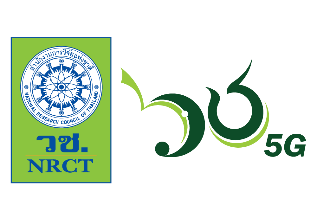 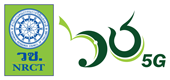 รายชื่อผู้เข้าร่วมประชุมการตรวจประเมินชื่อห้องปฏิบัติการ .............................................................................................. คำขอเลขที่ .......................................สถานที่ตั้ง.......................................................................................................................................................................วันที่ตรวจประเมิน..............................................................ตรวจประเมินเพื่อ 	 การรับรองครั้งแรก		 การต่ออายุการรับรอง			 อื่น ๆ ..................................................................................................................................ลำดับที่รายชื่อหน่วยงานลายมือชื่อ